Протокол № 9Проведения публичных слушаний по подготовке проекта о внесении изменений в Правила землепользования и застройки Нытвенского городского поселения, утвержденные решением Думы Нытвенского городского поселения № 269 от 24.02.2016Нытвенский район, г. Нытва                                                                                                               15.03.2017Присутствовали:Члены комиссии: Паркачёв К.А. –– глава городского поселения – глава администрации Нытвенского городского поселения Катаева Галина Николаевна – начальник отдела градостроительства и землепользования администрации Нытвенского городского поселения;Каменских Ирина Сергеевна – ведущий специалист отдела градостроительства и землепользования администрации Нытвенского городского поселения;Гладких Лидия Геннадьевна – председатель Думы Нытвенского городского поселения;Чичёв Тимофей Георгиевич – начальник юридического отдела администрации.Участники публичных слушаний:Жители г. Нытва: Самылова А.А., Гордеева А.Н., Быстрова С.А., Гладких Л.Г., Фролов М.И, Мирошин К.В.,Аракелян С.С.Безматерных А.А.Повестка дня:Обсуждение проекта внесения изменений в Правила землепользования и застройки Нытвенского городского поселения.Слушали: Катаеву Г.Н.:Сообщила о необходимости внесения изменений в Правила землепользования и застройки Нытвенского городского поселения:- Внести изменения в зону Ж-3 - индивидуальная жилая застройка - Блокированные жилые дома в 1-3 этажа с придомовыми участками из Условно - разрешенных видов использования перенести в Основные виды разрешенного использования;            -  Присвоить коды для зонирования земельных участков, чтобы привести в соответствие классификатору видов разрешенного использования земельных участков, утвержденному приказом Минэкономразвития России от 01.09.2014 N 540;-   Установить минимальные размеры для садовых участков - 200 м. кв.Жители г. Нытва:От жителей  г. Нытва  поступило 2 предложения:Изменить функциональную зону земельного участка, расположенного по адресу: Пермский край, г. Нытва, ул. Островского, д. 1;Установить минимальные размеры для садовых участков – от 100 м. кв – до 50 000 кв.м.Решили единогласно:Публичные слушания в  г. Нытва  считать состоявшимися.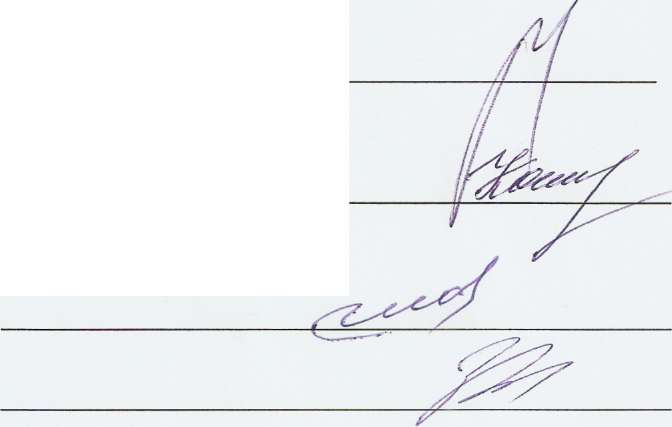 Председатель комиссии:Заместитель председателя:Члены комиссии: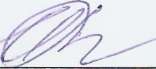 Секретарь комиссии: